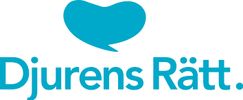 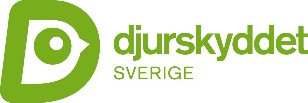 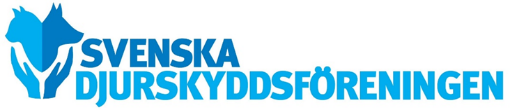 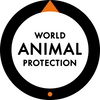 

Landsbygdsminister Anna-Caren Sätherberg 		2022-06-07

Skrivelse om djurtransporter, inför nästa möte med EU:s jordbruks- och fiskerådMed anledning av det kommande mötet den 13 juni med EU:s jordbruks- och fiskeråd, vill vi uppmärksamma dig på den så viktiga frågan om djurskydd i samband med djurtransporter. 

Som ett av länderna i Vught-alliansen har Sverige tillsammans med Danmark, Tyskland, Nederländerna och Belgien tidigare uttryckt sitt stöd för skärpta regler på djurtransportområdet på EU-nivå. Detta är något som vi uppskattar mycket, liksom Sveriges stöd för ny lagstiftning för de djurslag där detta saknas idag och ett burförbud i linje med medborgarinitiativet End the Cage Age.

Tyvärr blev rekommendationerna från EU-parlamentets särskilda utskott för djurtransporter, ANIT, liksom från omröstningen i EU-parlamentet den 17 januari i år om ANIT:s rekommendationer och rapport, en besvikelse. Ingen tydlig skrivning om att det behövs en gräns på max 8 timmars transporttid antogs. Inte heller antogs någon rekommendation om ett förbud mot export av levande djur till länder utanför EU. Parlamentet ställde sig inte bakom förslaget om att det behövs ett förbud mot transport av dräktiga djur och den antagna skrivningen om transport av unga, ej avvanda djur är svag.

Ständigt återkommande rapporter och skandaler om hur djur drabbas av ett enormt lidande och död i samband djurtransporterna visar att behovet av en skärpt djurtransportförordning är akut. Särskilt riskfyllda är sjötransporterna av djur till länder utanför EU. EU behöver följa i Nya Zeelands och Englands fotspår och besluta om att förbjuda export av levande djur till tredje land. För djurens skull men också som ett led i det så viktiga klimatarbetet och de europeiska initiativ om en omställning mot ett hållbart livsmedelssystem. EU:s djurrätts- och djurskyddsorganisationer och medborgare har efterfrågat detta i många år nu. 

Den 14 juni uppmärksammas den internationella kampanjdagen “Ban Live Exports: International Awareness Day”, som sätter djurtransporterna på EU:s politiska agenda. I sociala medier kommer tusentals personer att uppmärksamma djurtransportfrågan och uppmana EU:s medlemsländers nationella ministrar att kräva av EU-kommissionen att transportförordningen revideras ambitiöst och tydligt med djurens bästa i fokus. Följande är av största vikt:
Ett förbud mot export av levande djur till länder utanför EU.En maxgräns på 8 timmars transporttid. Max fyra timmar för kaniner och fåglar. Ett förbud mot att transportera ej avvanda och dräktiga djur (för de där 40 % av dräktigheten har passerat).Åtgärder för striktare efterlevnad av lagstiftningen. En fungerande kontroll är nödvändig och kännbara konsekvenser när överträdelser görs. Fler oannonserade kontroller behövs. Ett förbud mot transport av levande djur om den förväntade utomhustemperaturen överstiger 25 ̊C.
Vi ber dig att ta initiativ till och ta en ledande roll i en diskussion om djurtransporter under nästa möte med EU:s jordbruks- och fiskeråd den 13 juni, i linje med punkterna ovan. Sverige och de andra länderna i Vught-alliansen har en stor möjlighet och ett ansvar att driva frågan och få fler medlemsländer att visa engagemang och ställa krav i frågan. 

Vi bistår självklart gärna med mer bakgrundsinformation i ämnet om så önskas.
Benny Andersson		Johan Beck-Friis
Generalsekreterare		Leg. veterinär
Djurens Rätt			Djurskyddet Sverige	



Maria Lönn			Roger Pettersson
Generalsekreterare		Generalsekreterare
Svenska Djurskyddsföreningen	World Animal Protection Sverige



Kontaktuppgifter:
Linda Björklund
Sakkunnig, Djurens Rätt
E-post: linda.bjorklund@djurensratt.se
Tel: 08-555 914 23
